Pronsky SergiyExperience:Position applied for: Electrical EngineerDate of birth: 13.09.1987 (age: 30)Citizenship: UkraineResidence permit in Ukraine: YesCountry of residence: UkraineCity of residence: KyivContact Tel. No: +38 (073) 100-33-25E-Mail: serpronsky@gmail.comSkype: s.pronskyU.S. visa: Yes. Expiration date 31.10.2022E.U. visa: NoUkrainian biometric international passport: Not specifiedDate available from: 04.10.2017English knowledge: GoodMinimum salary: 6000 $ per month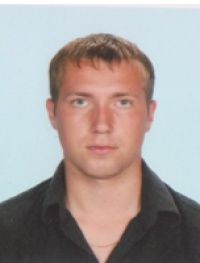 PositionFrom / ToVessel nameVessel typeDWTMEBHPFlagShipownerCrewingElectrician07.01.2013-24.06.2013Northern JupiterContainer Ship108622MAN B&W 10K98ME-C757100 kWMonroviaNorddeutsche Reederei H.SchuldtUniteam MarineElectrician12.02.2012-07.08.2012AthenaContainer Ship43093Mitsui MAN B&W/8K80MC-C28800 kWPanamaTechnomarGolfmarineElectrician13.02.2011-18.08.2011Green LofotenRefrigerator4225 M/T at 6.08M 32 KRUPP Mak3520 KWt/ 4800Limassol, CyprusSalonia Maritime Company, LTDUGREFTRANSFLOTElectrician08.10.2007-09.12.2007MB-160Tug Boat8942000kWRussia6023360233